The School district of philadelphiaRoberto Clemente promise academy122 west erie avenuePhiladelphia, Pennsylvania 19121Telephone (215) 400-3930Paulette L. Gaddy						          Kari Hill and Sherrine Wilkins Principal	                                      			          Assistant Principals								"If you have a chance to accomplish something that will make things better for the people coming behind you, and you don't do that, you are wasting your time on this Earth." Roberto Clemente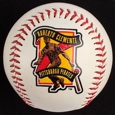 Dear Parents/Guardians,The School District of Philadelphia will soon begin Phase II of its plan to slowly and safely phase in groups of students to a mix of in-person and digital learning (hybrid learning). All students in grades 3 through 5 and students with complex needs in grades 6 through 8 whose families selected hybrid learning during the selection process will phase in, beginning the week of Monday, April 26th if they still choose to do so. Otherwise, they can remain 100% digital. Families who chose to remain in the 100% digital learning model or did not make a selection during the April selection process must remain digital at this time. Students opting into hybrid learning will be assigned a schedule where they would attend school in person two days per week, either on A Days (Monday & Tuesday) or B Days (Thursday & Friday). On the remaining three days each week, they will engage in digital learning remotely as they have done since the beginning of the school year.To prepare for a safe transition, teachers will need additional time during the work day from April 12-23. They will use this time to prepare their classrooms and engage in health and safety training and instructional professional development.  Here’s what that means for our students in grades 3 through 5 and students with complex needs in grades 6 through 8:If you are a parent/guardian of a PreK-2 student, please note that schedules for PreK-2 students will remain as previously communicated by your child’s school.As a reminder, students who are not fully immunized will not be admitted to in-person instruction and must remain remote until fully immunized. Please contact your school’s nurse with immunization questions or your child’s teacher with scheduling questions. Thank you for your flexibility and patience as we prepare for this important transition to support the varied learning needs of our students. Paulette Gaddy,PrincipalMonday, April 12Asynchronous (self-paced and independent) learning only.  No synchronous (live instruction) learning will take place.Tuesday, Wednesday, and Thursday April 13, 14 & 15 Synchronous (live) instruction will resume. However, you may notice an increase in the amount of asynchronous learning time so that teachers can be available for professional development and additional classroom setup in the afternoon. We will communicate these changes to you. Fridays will remain on the current schedule with a ½ day of synchronous learning in the morning and a ½ day of asynchronous learning in the afternoon.Monday, Tuesday, Wednesday, and Thursday, April 19, 20, 21, & 22Synchronous (live) instruction continues with an increase in the amount of asynchronous learning time so that teachers can be available for professional development and additional classroom setup in the afternoon.  We will communicate these changes to you. Fridays will remain on the current schedule with a ½ day of synchronous learning in the morning and a ½ day of asynchronous learning in the afternoon.Starting April 26Regular daily schedules resume